       ҠАРАР								ПОСТАНОВЛЕНИЕ28 сентябрь 2018 йыл                           №60а  	                    28 сентября 2018 года«О подготовке предложений по  проекту Правил землепользования и застройки (в новой редакции)  »Руководствуясь Градостроительным кодексом Российской Федерации, Уставом сельского поселения Нигаматовский сельсовет муниципального района Баймакский район Республики Башкортостан, Федеральным законом от 06.10.2003  №131- ФЗ «Об общих принципах организации местного самоуправления в РФ» Администрация сельского поселения Нигаматовский сельсовет   ПОСТАНОВЛЯЕТ:1. Принять решение о подготовке предложений по проекту Правил землепользования и застройки (в новой редакции).2.Создать комиссию для   рассмотрения  предложений по проекту Правил землепользования и застройки (в новой редакции) сельского поселения Нигаматовский сельсовет муниципального района Баймакский район Республика Башкортостан  в составе: Мурзагалин Р.С.-председатель комиссии  Рахимов Р.Р.-член комиссии Мансуров Ф.Г-член комиссии.4.Комиссии рассмотреть предложения по проекту Правил землепользования и застройки (в новой редакции)  и  обеспечить проверку проекта.5. Контроль за выполнением настоящего постановления оставляю за собой.Глава сельского поселения                     	Вахитова Ф.Г.					БАШҚОРТОСТАН  РЕСПУБЛИКА№ЫБАЙМАҚ   РАЙОНЫМУНИЦИПАЛЬ РАЙОНЫНЫҢНИҒӘМӘТ   АУЫЛ   СОВЕТЫ АУЫЛ   БИЛӘМӘҺЕ ХАКИМИӘТЕ453657, Баймақ районы, Ниғәмәт ауылы, К.Дияров урамы,7тел.: (34751) 4-75-37, 4-75-43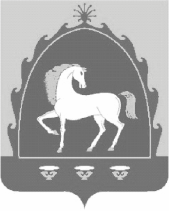 РЕСПУБЛИКА БАШКОРТОСТАНАДМИНИСТРАЦИЯСЕЛЬСКОГО ПОСЕЛЕНИЯ НИГАМАТОВСКИЙ СЕЛЬСОВЕТ МУНИЦИПАЛЬНОГО РАЙОНАБАЙМАКСКИЙ РАЙОН453657, Баймакский район, с.Нигаматово, ул. К.Диярова,7тел.: (34751) 4-75-37, 4-75-43